Мониторинг объекта (ОН –Селиверстов А.А.)24.06. 2024Ремонт автомобильной дороги местного значения: дорога с.Виноградовка-с.Ильмаковка-с.Скворцово с учетом искусственных сооружений (мосты) Сроки выполнения работ: 01.06.2024 - 31.08.2024. Подрядчик: ИП МакарянНа объекте работают 6 чел., 2 ед. техники. Ключ Шинелька. Подрядчик ведет работы по бетонированию тела опоры правой стороны моста.     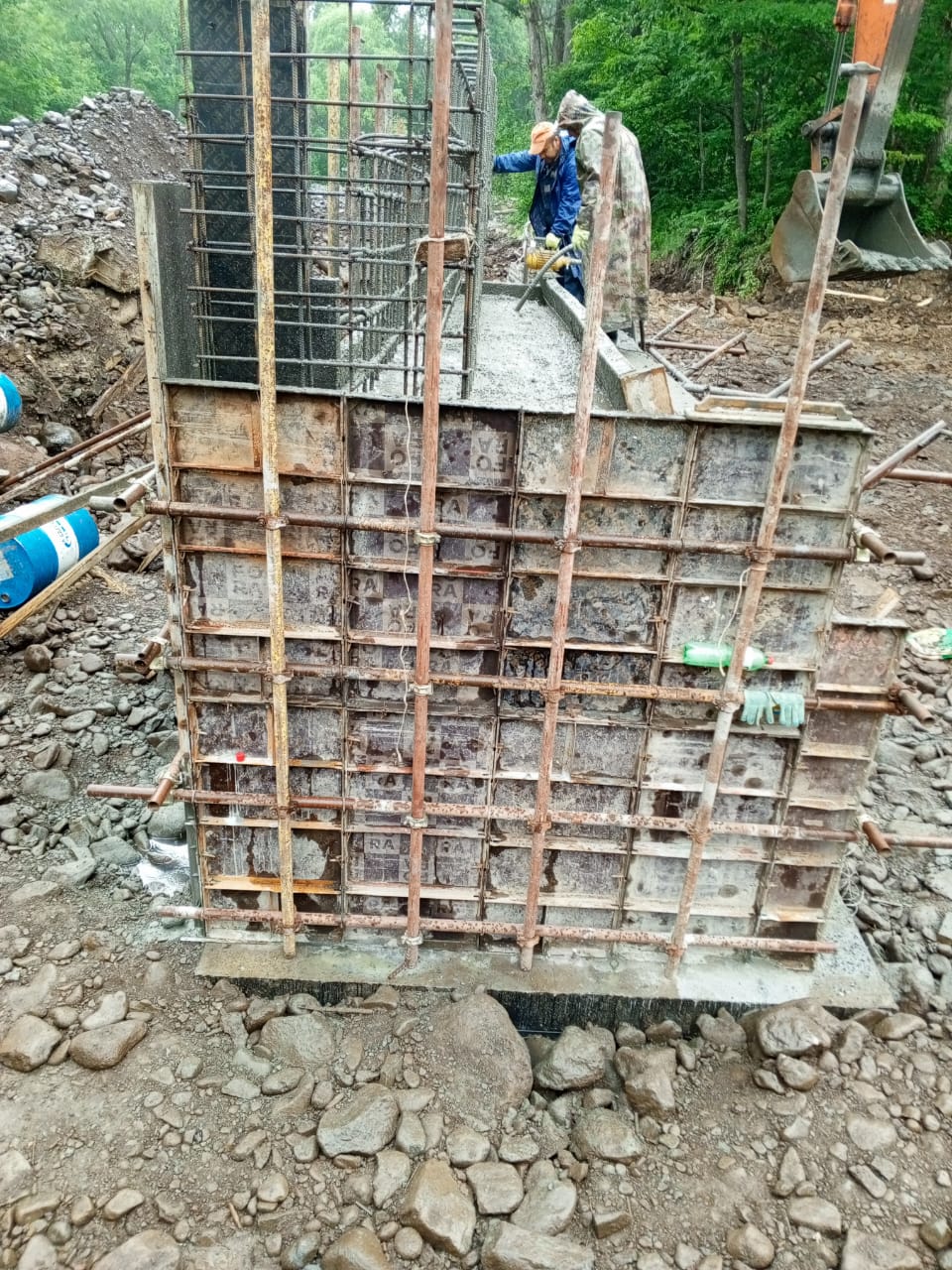 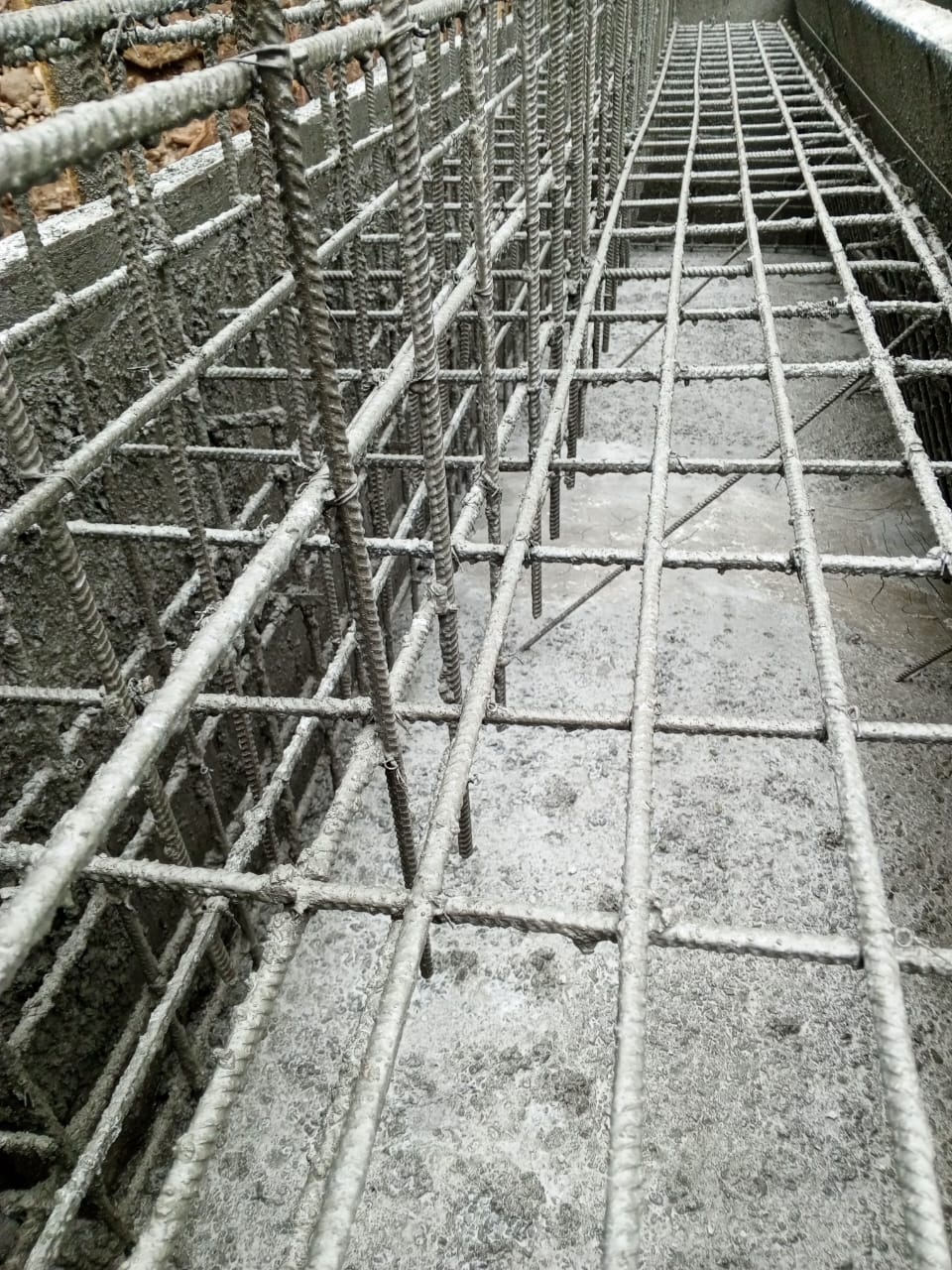 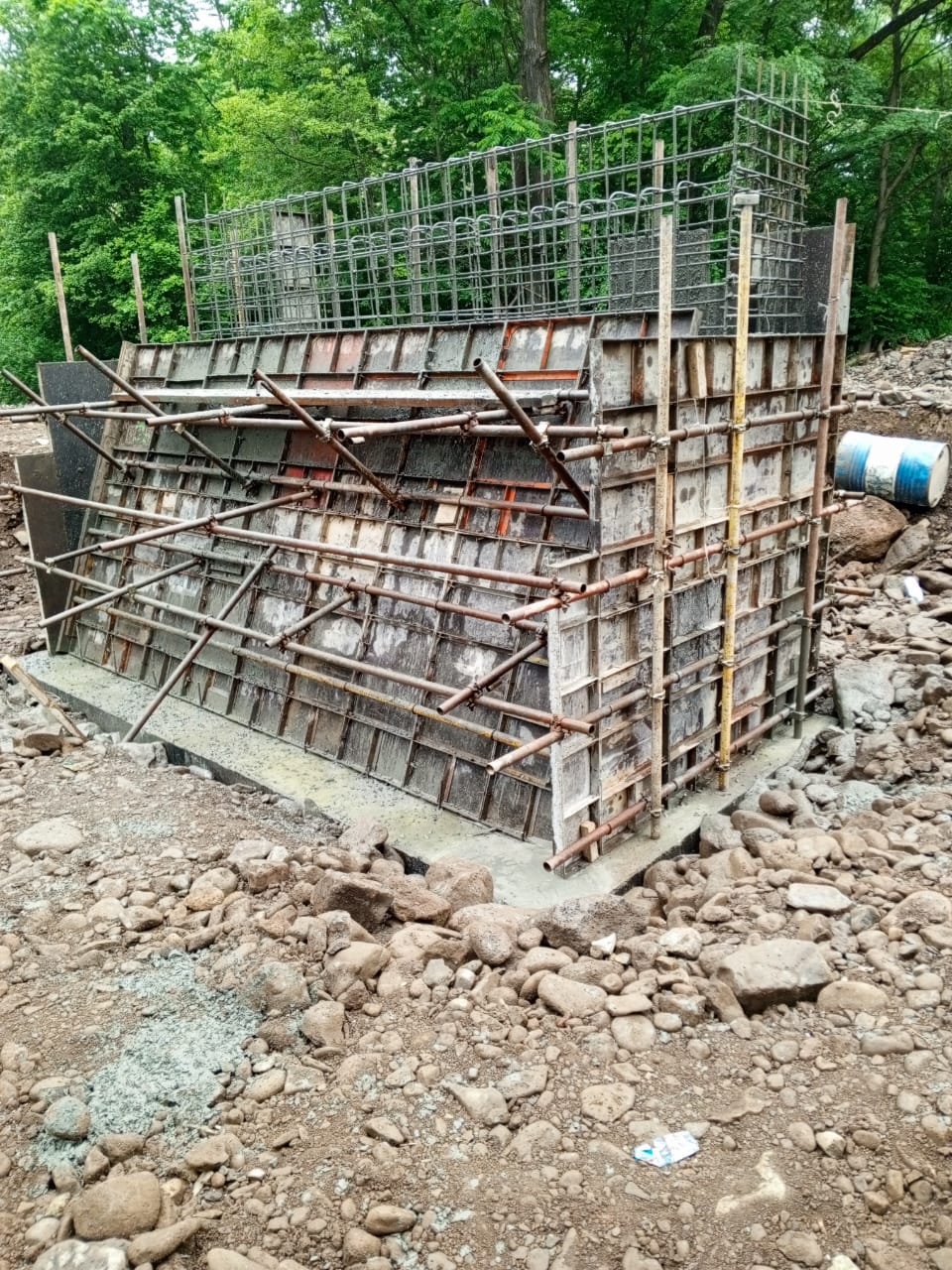 